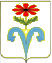 № 3АДМИНИСТРАЦИЯ ПОДГОРНЕНСКОГО СЕЛЬСКОГО ПОСЕЛЕНИЯ ОТРАДНЕНСКОГО РАЙОНА ПОСТАНОВЛЕНИЕ от __18.03.2015__                                                                                       № _27__                                        ст-ца ПодгорнаяОб утверждении Положения о представлении  сведений о доходах, расходах, об имуществе и обязательствах имущественного характера 	В соответствии со статьей 15 Федерального закона от  2 марта 2007 года № 25-ФЗ  «О  муниципальной службе в Российской Федерации», статьей 8 Федерального закона от 25 декабря 2008 года  № 273-ФЗ «О противодействии коррупции», Федеральным  законом  от 3  декабря 2012 года №  230-ФЗ «О контроле за соответствием расходов лиц, замещающих государственные должности, и иных лиц их доходам», Федеральным  законом от 29 декабря 2012 года № 280-ФЗ «О внесении изменений в отдельные законодательные акты Российской Федерации в части создания прозрачного механизма оплаты труда руководителей государственных (муниципальных) учреждений и представления руководителями этих учреждений сведений о доходах, об имуществе и обязательствах имущественного характера», руководствуясь Указами Президента Российской Федерации от 18 мая 2009 года № 559 «О представлении гражданами, претендующими на замещение должностей федеральной государственной службы, и федеральными государственными служащими сведений о доходах, об имуществе и обязательствах имущественного характера», от 2 апреля                           2013 года №  310 «О мерах по реализации отдельных положений Федерального закона «О контроле за соответствием расходов лиц,   замещающих  государственные  должности,  и  иных  лиц  их  доходам» и от 23 июня 2014 года №  460 «Об утверждении формы справки о доходах, расходах, об имуществе и  обязательствах имущественного  характера  и внесении изменений в некоторые акты Президента Российской Федерации» и на основании Закона Краснодарского края от 8 июня 2007 года № 1244-КЗ «О муниципальной службе в Краснодарском крае»  п о с т а н о в л я ю: 	1. Утвердить Положение о представлении  сведений о своих доходах, расходах, об имуществе и обязательствах имущественного характера, а также о доходах, расходах, об имуществе и обязательствах имущественного характера своих супруги (супруга) и несовершеннолетних детей лицами, претендующими на замещение должностей и замещающих должности, осуществление полномочий по которым влечет за собой обязанность представлять сведения о своих доходах, расходах, об имуществе и обязательствах имущественного характера, а также о  доходах,  расходах,  об  имуществе  и  обязательствах  имущественного характера своих супруги (супруга) и несовершеннолетних детей (прилагается).	2. Установить, что лица, претендующие на замещение должностей и замещающие должности, осуществление полномочий по которым влечет за собой обязанность представлять сведения о своих доходах, расходах, об имуществе и обязательствах имущественного характера, а также о доходах, расходах, об имуществе и обязательствах имущественного характера своих супруги (супруга) и несовершеннолетних детей, представляют такие сведения по форме справки, утвержденной Указом Президента Российской Федерации от 23 июня     2014 года №  460 «Об утверждении формы справки о доходах, расходах, об имуществе и  обязательствах имущественного  характера  и внесении изменений в некоторые акты Президента Российской Федерации».	        3. Признать утратившими силу постановление администрации Подгорненского сельского поселения Отрадненского района от 8 февраля 2011 года № 4 «О представлении  гражданами, претендующими на замещение должностей муниципальной службы, и муниципальными служащими администрации Подгорненского сельского поселения Отрадненского района сведений о доходах, об имуществе и обязательствах имущественного характера», постановление администрации Подгорненского сельского поселения Отрадненского района от 21 мая 2013 года № 31 «Об  утверждении  Правил  представления лицом,  поступающим на работу на должность руководителя муниципального учреждения Подгорненского сельского поселения  Отрадненского района,  а   также руководителем муниципального учреждения Подгорненского сельского поселения  Отрадненского района  сведений о  своих  доходах, об имуществе и обязательствах имущественного характера и о доходах, об имуществе и обязательствах имущественного характера своих супруга (супруги) и несовершеннолетних детей».4. Общему отделу администрации Подгорненского сельского поселения Отрадненского района (Антипов) обеспечить опубликование (обнародование) настоящего постановления в установленном законодательством порядке.5. Контроль за выполнением настоящего постановления оставляю за собой. 6. Постановление вступает в силу со дня официального опубликования (обнародования) и распространяются на правоотношения, возникшие с 1 января 2015 года.Глава Подгорненского сельского поселенияПОЛОЖЕНИЕо  представлении  сведений  о своих доходах, расходах, об имуществе  и обязательствах имущественного характера, а также о доходах, расходах, об имуществе и обязательствах имущественного характера своих супруги (супруга) и несовершеннолетних детей лицами, претендующими на замещение должностей  и замещающих должности, осуществление полномочий по которым влечет  за  собой  обязанность  представлять  сведения  о своих  доходах, расходах, об имуществе и обязательствах имущественного характера, а также о доходах, расходах, об имуществе и обязательствах имущест-венного характера своих, супруги (супруга) и несовершеннолетних детей	1. Настоящим Положением определяется порядок представления сведений о доходах, расходах об имуществе, принадлежащем им на праве собственности, и об их обязательствах имущественного характера, а также сведений о доходах, расходах  супруги (супруга) и несовершеннолетних детей, об имуществе, принадлежащем им на праве собственности, и об их обязательствах имущественного характера лицами, претендующими на замещение должностей и замещающих должности, осуществление полномочий по которым влечет за собой обязанность представлять сведения о своих доходах, расходах, об имуществе и обязательствах имущественного характера, а также о доходах, расходах, об имуществе и обязательствах имущественного характера своих супруги (супруга) и несовершеннолетних детей (далее - сведения о доходах, расходах, об имуществе и обязательствах имущественного характера).2. Обязанность представлять сведения о доходах, расходах, об имуществе и обязательствах имущественного характера в соответствии с настоящим Положением возлагается на:1) гражданина, претендующего на замещение муниципальных должностей Подгорненского сельского поселения Отрадненского района, при наделении полномочиями по должности (назначении либо избрании на должность);2) гражданина, замещающего муниципальную должность  Подгорненского сельского поселения Отрадненского района;3) гражданина, претендующего на замещение должности муниципальной службы в администрации Подгорненского сельского поселения Отрадненского района, предусмотренной реестром  должностей муниципальной  службы администрации Подгорненского сельского поселения Отрадненского района (далее - гражданин);4) муниципального служащего администрации Подгорненского сельского поселения Отрадненского района (далее - муниципальный служащий);5) гражданина, поступающего на работу на должность руководителя муниципального учреждения Подгорненского сельского поселения Отрадненского района;6) руководителя муниципального учреждения Подгорненского сельского поселения Отрадненского района;7) гражданина, поступающего на работу на должность руководителя муниципального унитарного предприятия муниципального образования Отрадненский район;8) руководителя муниципального унитарного предприятия муниципального образования Отрадненский район.3. По утверждённой Указом Президента Российской Федерации форме справки: 1) сведения о доходах, об имуществе и обязательствах имущественного характера представляются гражданами, претендующими на замещение должностей, указанных в п.п. 1), 3), 5), 7) пункта 2 настоящего Положения, - при наделении полномочиями по должности (назначении, избрании на должность);2) сведения о доходах, расходах, об имуществе и обязательствах имущественного характера представляются гражданами, замещающими должности, указанные в п.п. 2), 4), 6), 8) пункта 2 настоящего Положения, - ежегодно, не позднее 30 апреля года, следующего за отчетным.4. Гражданин при назначении на должность, указанную в п.п. 1), 3), 5), 7) пункта 2 настоящего Положения, представляет:1) сведения о своих доходах, полученных от всех источников (включая доходы по прежнему месту работы или месту замещения выборной должности, пенсии, пособия, иные выплаты) за календарный год, предшествующий году подачи документов для замещения должности муниципальной  службы, а также сведения об имуществе, принадлежащем ему на праве собственности, и о своих обязательствах имущественного характера по состоянию на первое число месяца, предшествующего месяцу подачи документов для замещения должности муниципальной службы (на отчетную дату);2) сведения о доходах супруги (супруга) и несовершеннолетних детей, полученных от всех источников (включая заработную плату, пенсии, пособия, иные выплаты) за календарный год, предшествующий году подачи гражданином документов для замещения должности муниципальной службы, а также сведения об имуществе, принадлежащем им на праве собственности, и об их обязательствах имущественного характера по состоянию на первое число месяца, предшествующего месяцу подачи гражданином документов для замещения должности (на отчетную дату).5. Гражданин, замещающий должность, указанную в п.п. 2), 4), 6), 8) пункта 2 настоящего Положения, представляет ежегодно:1) сведения о своих доходах, полученных за отчетный период (с 1 января по 31 декабря) от всех источников (включая денежное содержание, пенсии, пособия, иные выплаты), а также сведения об имуществе, принадлежащем ему на праве собственности, и о своих обязательствах имущественного характера по состоянию на конец отчетного периода;2) сведения о доходах супруги (супруга) и несовершеннолетних детей, полученных за отчетный период (с 1 января по 31 декабря) от всех источников (включая заработную плату, пенсии, пособия, иные выплаты), а также сведения об имуществе, принадлежащем им на праве собственности, и об их обязательствах имущественного характера по состоянию на конец отчетного периода.3) сведения о своих расходах, а также о расходах своих супруги (супруга) и несовершеннолетних детей по каждой сделке по приобретению земельного участка, другого объекта недвижимости, транспортного средства, ценных бумаг, акций (долей участия, паёв в уставных (складочных) капиталах организаций), если сумма сделки превышает общий доход данного лица и его супруги (супруга) за три последних года, предшествующих совершению сделки, и об источниках получения средств, за счёт которых совершена сделка.6. Сведения предусмотренные пунктами 4 и 5 настоящего Положения, предоставляются:1) лицами, замещающими должности, указанные в п.п. 1), 2), 3), 4), 5), 6), 7), 8) пункта 2 настоящего Положения, в кадровую службу администрации Подгорненского сельского поселения Отрадненского района (далее - кадровую службу);7. В случае если гражданин, представляющий  сведения о доходах, расходах, об имуществе и обязательствах имущественного характера, обнаружил, что в представленных им сведениях о доходах, расходах, об имуществе и обязательствах имущественного характера не отражены или не полностью отражены какие-либо данные либо имеются ошибки, он вправе представить уточненные сведения в порядке, установленном настоящим Положением.Уточненные сведения, представленные муниципальным служащим после истечения срока, указанного в подпункте 1) или 2) пункта 3 настоящего Положения, не считаются представленными с нарушением срока.Лицо, замещающее должность, может представить уточнённые сведения в течение одного месяца после окончания срока, указанного в подпункте 2) пункта 3 настоящего Положения. Гражданин, претендующий на замещение должности, может представить уточнённые сведения в течение одного месяца со дня представления сведений в соответствии с подпунктом 1) пункта 3 настоящего Положения.8. В случае непредставления по объективным причинам муниципальным служащим   сведений  о  доходах,  расходах,   об   имуществе   и  обязательствахимущественного характера супруги (супруга) и несовершеннолетних детей данный факт подлежит рассмотрению комиссией по соблюдению требований к служебному поведению муниципальных служащих и урегулированию конфликта интересов на муниципальной службе  администрации Подгорненского сельского поселения Отрадненского района. 9. Проверка достоверности и полноты сведений о доходах, об имуществе и обязательствах имущественного характера, представленных гражданами в соответствии с настоящим Положением, осуществляется в соответствии с законодательством Российской Федерации.10. Сведения о доходах, расходах, об имуществе и обязательствах имущественного характера, представляемые в соответствии с настоящим Положением, являются сведениями конфиденциального характера, если федеральным законом они не отнесены к сведениям, составляющим государственную тайну.Эти сведения предоставляются главе Подгорненского сельского поселения Отрадненский района, а также иным должностным лицам в случаях, предусмотренных Федеральными законами.11. Специалисты, в должностные обязанности которых входит работа со сведениями о доходах, расходах, об имуществе и обязательствах имущественного характера, виновные в их разглашении или использовании в целях, не предусмотренных законодательством Российской Федерации, несут ответственность в соответствии с законодательством Российской Федерации.12. Сведения о доходах, расходах, об имуществе и обязательствах имущественного характера, представленные в соответствии с настоящим Положением, и информация о результатах проверки достоверности и полноты этих сведений приобщаются к личному делу лиц, их предоставивших.В случае если гражданин, указанный в п.п. 1), 3), 5), 7) пункта 2 настоящего Положения, представивший в кадровую службу справки о своих доходах, об имуществе и обязательствах имущественного характера, а также о доходах, об имуществе и обязательствах имущественного характера своих  супруги  (супруга)  и  несовершеннолетних  детей, не был назначены на соответствующую должность, эти справки возвращаются ему по его  письменному заявлению вместе с другими документами.13. В случае непредставления или представления заведомо ложных сведений о доходах, расходах, об имуществе и обязательствах имущественного характера, а также о доходах, расходах, об имуществе и обязательствах имущественного характера своих супруги (супруга) и несовершеннолетних детей, лица, претендующие на замещение должностей либо замещающие должности, осуществление полномочий по которым влечет за собой обязанность представлять сведения о своих доходах, расходах, об имуществе  и  обязательствах  имущественного характера, а также о доходах, расходах, об имуществе и обязательствах имущественного характера своих супруги, (супруга) и несовершеннолетних детей, несут ответственность в соответствии с действующим законодательством.Начальник общего отдела администрацииПодгорненского сельского поселения                                             В.Н.АнтиповОтрадненского района                                                                            А.Ю.ЛеднёвПРИЛОЖЕНИЕ УТВЕРЖДЕНОпостановлением администрации Подгорненского сельского поселения Отрадненского районаот _18.03.2015_____ № __27____